2017년 회원친선 골프대회 참가신청서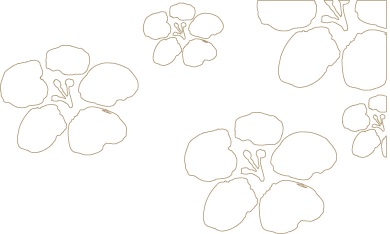 대회일 : 2017년 11월 12일(일요일)> 참가부문 □안에 V표시하여 주시기 바랍니다.> 본 참가신청서는  1인 1매 작성하셔야 합니다.위와 같이 2017년도 회원친선 골프대회 참가를 신청합니다.2017년      월      일참가자 :                             (서명)      뉴스프링빌 컨트리클럽 귀중참가자성     명핸 디 캡참가자생년월일회원구분□ 정회원  □ 주중회원참가자휴대전화전화18홀샷건대회□ 일반부     □ 시니어부     □ 여성부장타이벤트대회              평균 비거리  : (       )야드▶ 참가신청   :  2017년 10월  9일 (월) ~ 2017년 10월 22일 (일)  17시까지     프론트 직접 접수 or FAX( 031. 630. 7600 ) 송부하여 주시기 바랍니다.     (신청이 많을 경우, 추첨방식으로 결정되고 참가결정은 개별 통보해 드리며,      팀 편성은 핸디/성별/연령등을 고려하여 당 클럽에서 임의 편성됩니다)  ▶ 문의사항   : 예약실 - 02. 2263. 0707 / 0808, 프론트 – 031. 630. 7503, 안내 – 031. 630. 7500.